CATMINT					SWALLOWTAIL						CATERPILLAR 				PURSLANE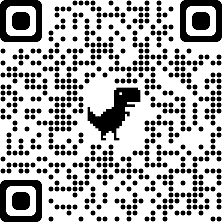 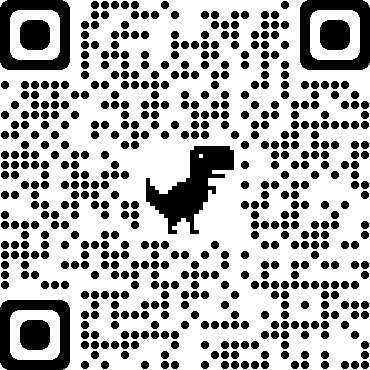 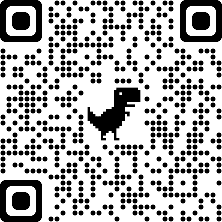 CHIVES						SAGE				LAMBS QUARTER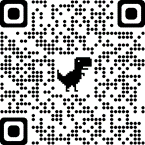 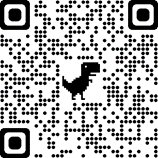 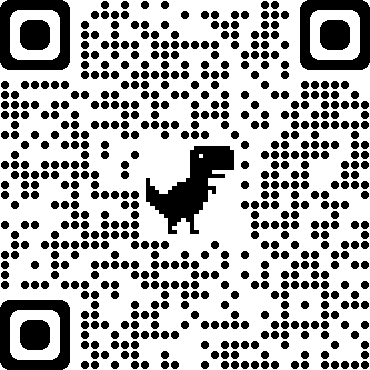 MILKWEED				TREE FROG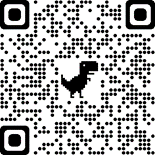 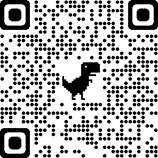 